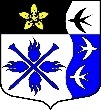 ЛЕНИНГРАДСКАЯ ОБЛАСТЬЛУЖСКИЙ МУНИЦИПАЛЬНЫЙ РАЙОНАДМИНИСТРАЦИЯ ТОРКОВИЧСКОГО СЕЛЬСКОГО ПОСЕЛЕНИЯ      П О С Т А Н О В Л Е Н И Е                                 29.12.2018г.  № 150Об утверждении муниципальной программы Торковичского сельскогопоселения «Развитие и поддержка субъектов малого и среднего предпринимательства в Торковичскомсельском поселении на 2019-2021 годы»  В целях реализации федерального закона от 24 июля 2007 года № 209-ФЗ «О развитии малого и среднего предпринимательства в Российской Федерации», Федерального закона от 06.10.2003 № 131-ФЗ «Об общих принципах организации местного самоуправления в Российской Федерации», администрация Торковичского сельского поселения П О С Т А Н О В Л Я Е Т:1. Принять муниципальную целевую программу «Развитие и поддержка субъектов малого и среднего предпринимательства в Торковичском сельском поселении на 2019-2021годы»  (приложение).2. Настоящее постановление вступает в силу с даты принятия.  3. Контроль за исполнением настоящего постановления оставляю за собой.4. Обнародовать данное постановление на официальном сайте администрации Торковичского сельского поселения torkovichiadm.ru.Глава администрации Торковичского сельского поселения                                      Иванова Е.В.